Перечень технических средств и программного обеспечения, необходимого для установки и эксплуатации программы проверки функционирования последовательного асинхронного интерфейса UARTДля установки и эксплуатации программы проверки функционирования последовательного асинхронного интерфейса UART необходимо следующее оборудование и программное обеспечение:Персональный компьютер, с установленной операционной системой Windows 7.Отладочная плата на базе FPGA Arria V фирмы Altera с источником питания (Рисунок 1).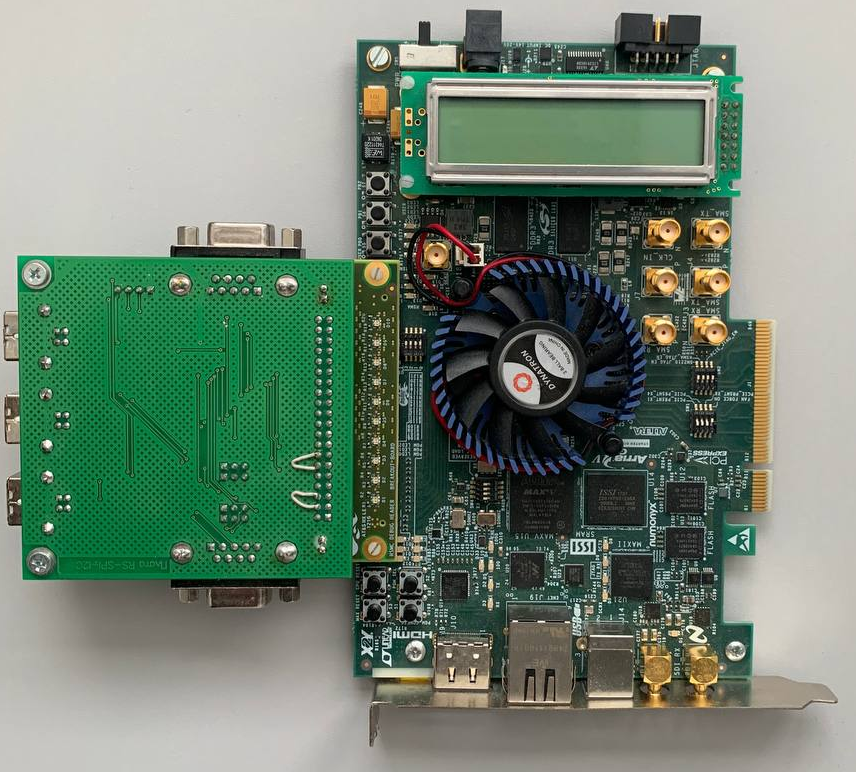 Рисунок 1Интерфейсный блок, необходимый для подключения отладочной платы к COM- порту персонального компьютера.Образ СнК SSV16, загружаемый в FPGA, в виде файла SSV16.sof. СнК SSV16 представляет собой систему на кристалле, построенную на основе 16-разрядного процессорного ядра, совместимого по архитектуре и системе команд с микропроцессором Inlel 80186. В состав СнК SSV16 входит ряд периферийных блоков, включая контроллер интерфейса UART.Стандартная программа Quartus II, необходимая для загрузки файла SSV16.sof в FPGA.Программа Монитор (Monitor186.exe), необходимая для загрузки программы проверки функционирования интерфейса UART в отладочную плату и отображения результатов проверки блока. Программа Монитор входит в состав поставки программы проверки функционирования интерфейса UART.Исполняемый модуль программы проверки функционирования интерфейса UART SSV16_UART.exe.Инструкция по установке программы проверки функционирования последовательного асинхронного интерфейса UARTПодключить интерфейсный блок отладочной платы на базе FPGA к COM-порту персонального компьютера с операционной системой Windows.Запустить на компьютере технологическую программу Монитор (Monitor186.exe). С помощью меню программы выбрать номер COM-порта, через который к компьютеру подключается отладочная плата и установить скорость и режимы работы COM-порта (рисунок 2).Включить питание отладочной платы на базе FPGA.С помощью стандартной программы Quartus II загрузить в FPGA отладочной платы файл SSV16.sof, содержащий в своём составе образ СнК SSV16. После завершения загрузки файла SSV16.sof в отладочном окне программы Monitor186 должен появиться символ «*». Появление символа «*» в отладочном окне программы Monitor186 свидетельствует о готовности начального загрузчика СнК к приёму и отработке команд программы Monitor186.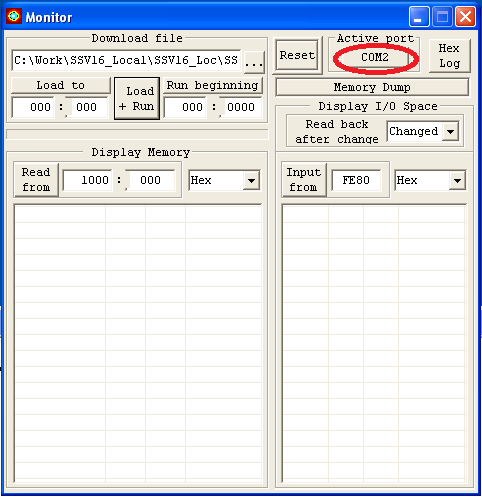 Рисунок 2Инструкция по эксплуатации программы проверки последовательного асинхронного интерфейса UARTВ поле Download file программы Monitor186 выбрать программу проверки последовательного асинхронного интерфейса UART  SSV16_UART.exe  в каталоге рабочей папки, с помощью кнопки Load + Run программы Monitor186 загрузить её в ОЗУ СнК SSV16 и запустить на выполнение (рисунок 2).После запуска программа проверки последовательного асинхронного интерфейса UART производит проверку правильности функционирования интерфейса UART в режиме работы с опросом готовности, в режиме работы по прерываниям и в режиме работы с использованием DMA. Для проведения проверки используется интерфейс UART, не задействованный для связи отладочной платы с персональным компьютером. После завершения проверки последовательного асинхронного интерфейса UART программа проверки выдаёт результат в отладочное окно программы Monitor186. В случае успешного выполнения программы проверки последовательного асинхронного интерфейса UART результат проверки должен выглядеть следующим образом:==============================================*** SSV16 FPGA, тактовая частота - 100 МГц ***============================================== ============================================= ** Тест обменов UART1 с опросом готовности ** ============================================= Строка для передачи в UART1:  0123456789ABCDEF_qwerty_йцукенг * Тест UART1 - Ok! *------------------------------------------------------------------------------- ======================================= ** Тест обменов UART1 по прерываниям ** ======================================= Строка для передачи в UART1:  @0123456789ABCDEF_qwerty_йцукенг * Тест UART1 - Ok! *------------------------------------------------------------------------------- ============================================= ** Тест обменов UART1 с использованием DMA ** ============================================= Строка для передачи в UART1:  @0123456789ABCDEF_qwerty_йцукенг * Тест UART1 - Ok! *===============================================================================